２０２４年２月１５日（木）　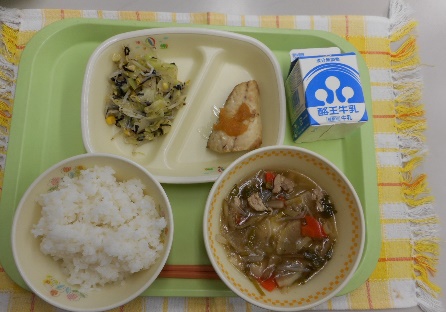 ※分量は、中学生１人分の量です。主食ごはん主菜さばのおろしソースがけ副菜わさびドレッシング和え汁物だまこ汁牛乳材料分量（g）下処理・切り方鶏肉15g下味をつける酒1.2gにんじん10gいちょうだいこん12gいちょう冷凍ごぼう10gさといも10g半分スライスしらたき12gゆでるまいたけ3.5gほぐす和風だしの素0.4g薄口しょうゆ4.8g濃口醬油2.4gみりん1.2gごま油0.6g冷凍だまこもち30gせり3.6gスライスねぎ5gスライス